附件5教育部学历证书电子注册备案表下载流程登录学信网，网址为：http://www.chsi.com.cn/点击“学历查询”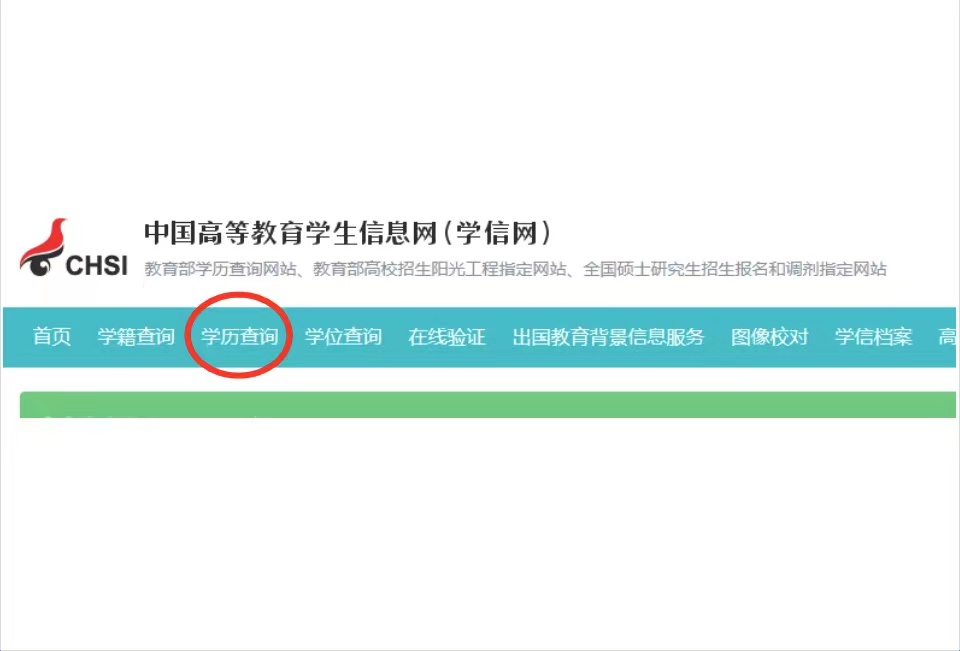 三、点击“零散查询”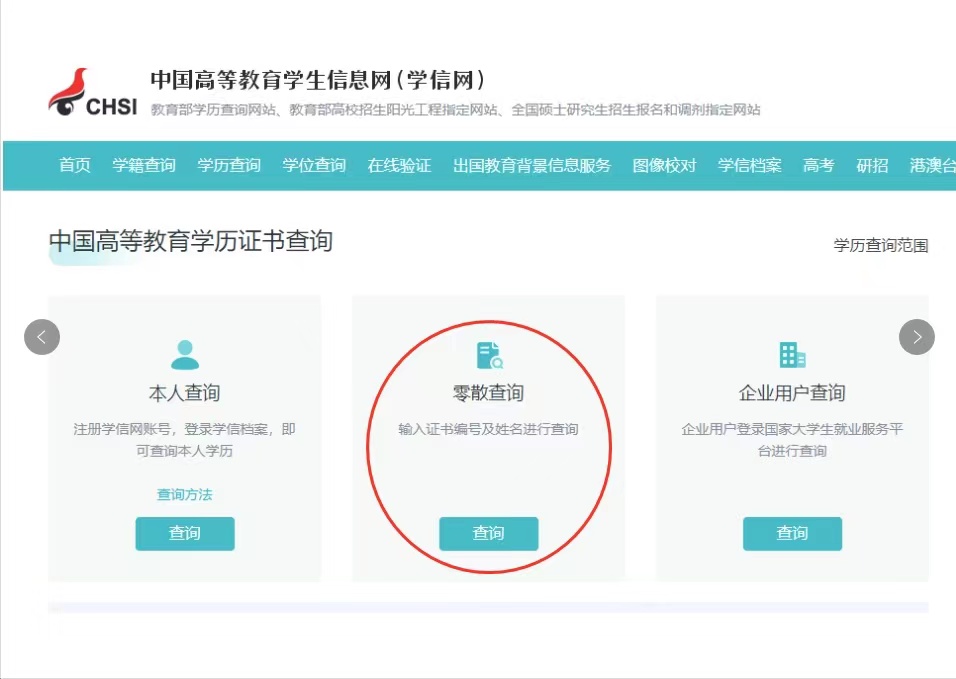 四、输入毕业证编号等信息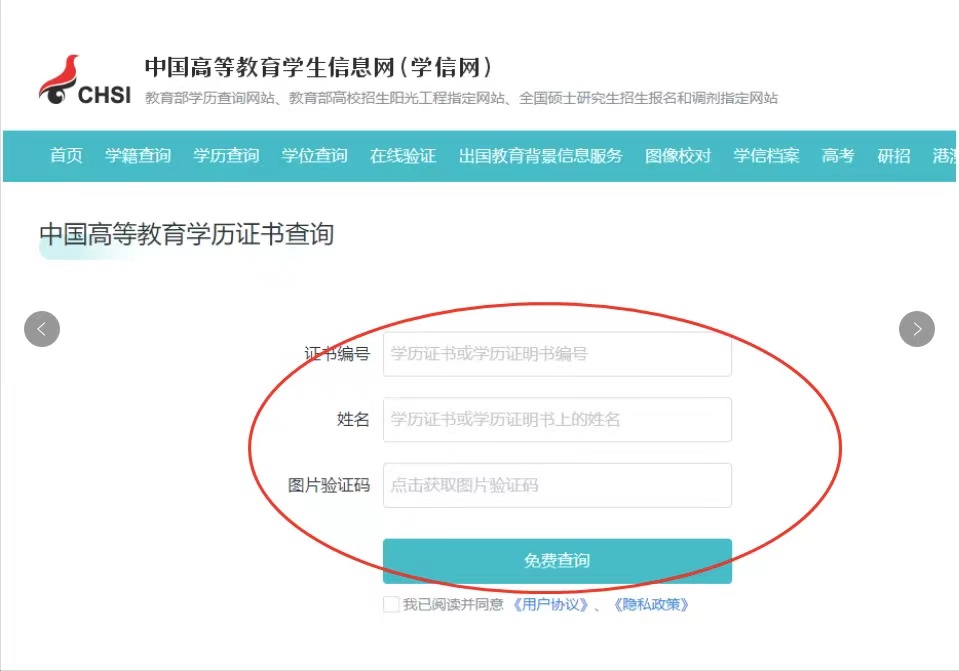 五、点击“手机验证”输入手机号及验证码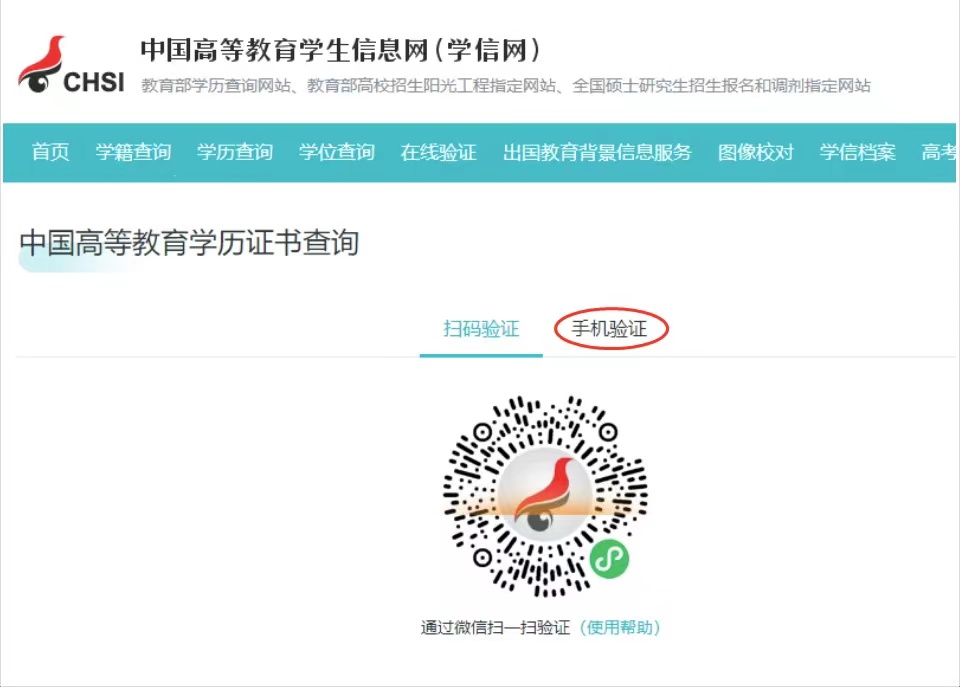 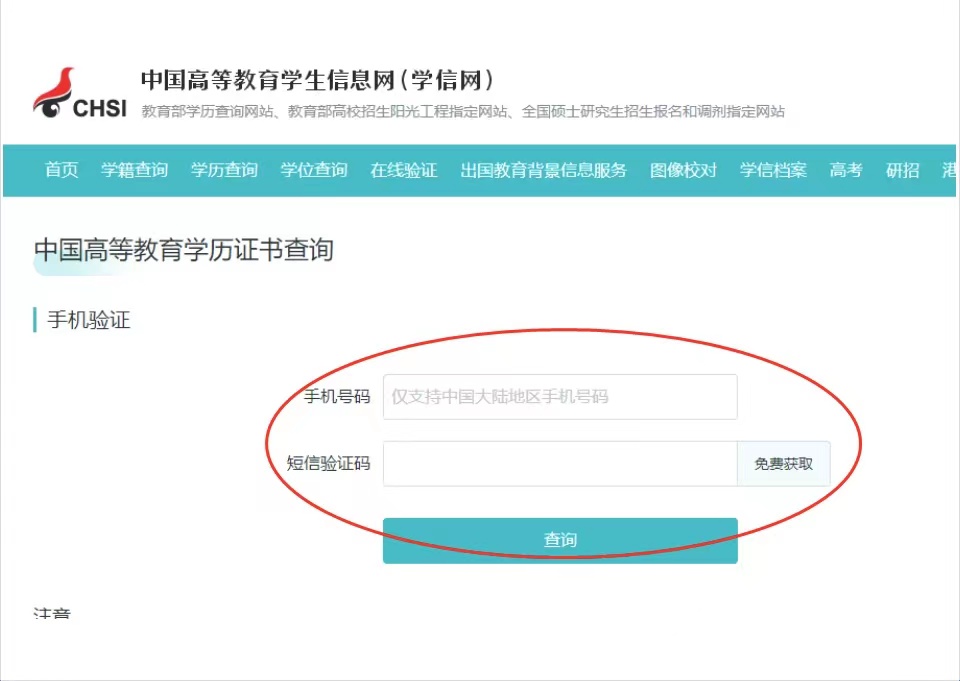 六、点击“申请学历证书电子注册备案表”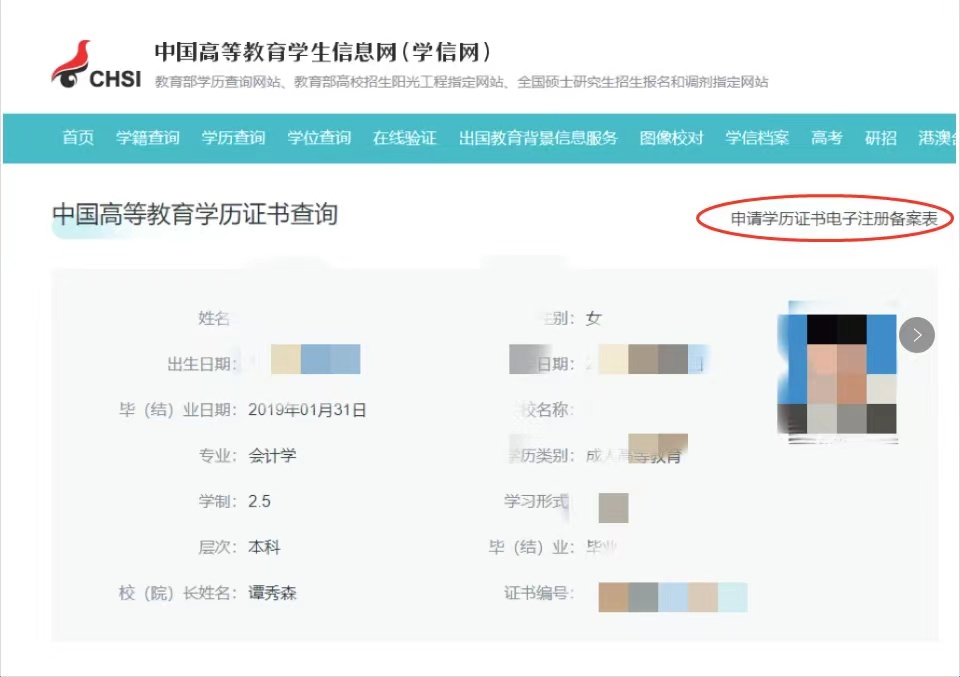 七、登录账号之后直接打印即可